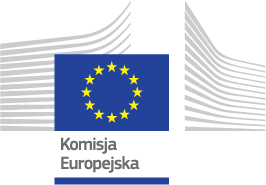 Wizyta studyjnaInstytucje UEBruksela, 5 – 7 lutego 2019r. Uczestnicy powinni upewnić się, że mają przy sobie przez cały czas paszport lub dokument tożsamości, ponieważ zostaną poproszeni o pokazanie go przy wejściu do budynków Instytucji UE.ZakwaterowanieFIRST EUROFLAT Pokoje są jednoosobowe i dwuosobowe, ze śniadaniemBld. Charlemagne 50B 1000 – Brusselswww.firsteuroflathotel.beW hotelu, KE ponosi jedynie koszty zakwaterowania i śniadań. Opłaty za dodatkowa konsumpcję i inne usługi hotelowe uczestnicyponoszą we własnym zakresie.Organizatorzy spotkaniaRegionalne Przedstawicielstwo Komisji Europejskiej we Wrocławiuul. Widok 10, 50-052 Wrocław Paulina Kufel+48 71 324 09 02+48 514 940 238paulina.kufel@ec.europa.euMalwina GAŁĘZOWSKA-RAZNY +48 71 324 09 00+ 48 603 104 197Malwina.GALEZOWSKA-RAZNY@ec.europa.euProgram spotkaniaDzień 15 lutego 2019Dzień 15 lutego 201910.30Śniadanie w Domu Europy i spotkanie organizacyjne Dom Europyul. Widok 1050-052 Wrocław12.45 Wyjazd autokarem na lotnisko Mikołaja Kopernika we Wrocławiu14.20 – 17.25 lot do Brukseli14.20-15.40  Wrocław-Frankfurt LH137316.25 – 17.25 Frankfurt - Bruksela LH101617.50Transport do hotelu autokarem Open Tours19.00  Meldunek w hotelu FIRST EUROFLAT.FIRST EUROFLAT Bld. Charlemagne 50, B 1000 – Brukselawww.firsteuroflathotel.be19.30czas wolny/kolacjaDzień 26 lutego 2019Dzień 26 lutego 201909.00 Przybycie do Berlaymont - Kontrola bezpieczeństwaPowitanie przez organizatora z Centrum Wizyt w Brukseli09.15-10.30FUNKCJONOWANIE KOMISJI EUROPEJSKIEJ W ROLI POLITYCZNEGO ORGANU WYKONAWCZEGO UEDr. Michał RYNKOWSKI,  Służba Prawna11.00 – 12.00NOWE RAMY PRAWNE WZMOCNIENIA UNIJNEGO MECHANIZM OCHRONY LUDNOŚCIMaria ZUBER (DG ECHO), Team LeaderDyrekcja Generalna ds. Prowadzonych przez UE Operacji Ochrony Ludności i Pomocy Humanitarnej12.30 -13.30Spotkanie z KOMISARZ ELŻBIETĄ BIEŃKOWSKĄPortfolio : RYNEK WEWNĘTRZNY, PRZEMYSŁ, PRZEDSIĘBIORCZOŚĆ I MŚP13.30Lunch w Berlaymont15.00 – 15.45Spotkanie z PIERWSZYM WICEPRZEWODNICZĄCYM KEFRANSEM TIMMERMANSEM16.30- 17.30KOMUNIKACJA STRATEGICZNA I WALKA Z DEZINFORMACJĄMartyna BILDZIUKIEWICZ19.00Kolacja - Chez Leon, Rue des Bouchers 18, 1000 BrukselaDzień 37 lutego 2019Dzień 37 lutego 20199.30Przybycie do budynku Parlamentu Europejskiego
Kontrola bezpieczeństwaPowitanie przez organizatora z Centrum Wizyt w PE9.30-10.15Zwiedzanie Parlamentu Europejskiego10.15-11.00Spotkanie z profesorem JERZYM BUZKIEM, posłem do Parlamentu Europejskiego11.15 – 11.25Przybycie do budynku Rady Europejskiej, kontrola bezpieczeństwa11.30-12.30Spotkanie z DONALDEM TUSKIEM, Przewodniczącym Rady Europejskiej Wizyta w Radzie Europejskiej i Radzie UE16.00Transport na lotnisko 19.05 – 23.05Lot powrotny:
19.05 – 20.05 Bruksela – Frankfurt LH101921.50 - 23.05 Frankfurt -  Wrocław LH137420:50 - 22:10 Frankfurt - Poznań LH1380